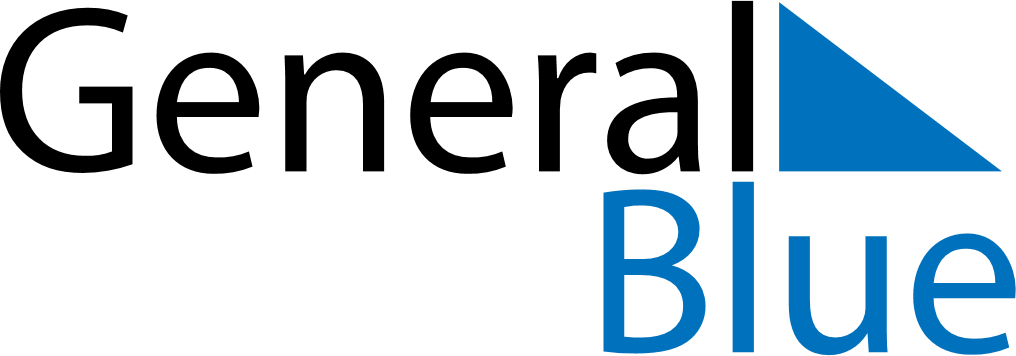 December 2024December 2024December 2024December 2024December 2024December 2024Birmingham, Alabama, United StatesBirmingham, Alabama, United StatesBirmingham, Alabama, United StatesBirmingham, Alabama, United StatesBirmingham, Alabama, United StatesBirmingham, Alabama, United StatesSunday Monday Tuesday Wednesday Thursday Friday Saturday 1 2 3 4 5 6 7 Sunrise: 6:33 AM Sunset: 4:39 PM Daylight: 10 hours and 5 minutes. Sunrise: 6:34 AM Sunset: 4:39 PM Daylight: 10 hours and 4 minutes. Sunrise: 6:35 AM Sunset: 4:38 PM Daylight: 10 hours and 3 minutes. Sunrise: 6:35 AM Sunset: 4:38 PM Daylight: 10 hours and 3 minutes. Sunrise: 6:36 AM Sunset: 4:38 PM Daylight: 10 hours and 2 minutes. Sunrise: 6:37 AM Sunset: 4:38 PM Daylight: 10 hours and 1 minute. Sunrise: 6:38 AM Sunset: 4:39 PM Daylight: 10 hours and 0 minutes. 8 9 10 11 12 13 14 Sunrise: 6:39 AM Sunset: 4:39 PM Daylight: 10 hours and 0 minutes. Sunrise: 6:39 AM Sunset: 4:39 PM Daylight: 9 hours and 59 minutes. Sunrise: 6:40 AM Sunset: 4:39 PM Daylight: 9 hours and 58 minutes. Sunrise: 6:41 AM Sunset: 4:39 PM Daylight: 9 hours and 58 minutes. Sunrise: 6:42 AM Sunset: 4:39 PM Daylight: 9 hours and 57 minutes. Sunrise: 6:42 AM Sunset: 4:40 PM Daylight: 9 hours and 57 minutes. Sunrise: 6:43 AM Sunset: 4:40 PM Daylight: 9 hours and 56 minutes. 15 16 17 18 19 20 21 Sunrise: 6:44 AM Sunset: 4:40 PM Daylight: 9 hours and 56 minutes. Sunrise: 6:44 AM Sunset: 4:40 PM Daylight: 9 hours and 56 minutes. Sunrise: 6:45 AM Sunset: 4:41 PM Daylight: 9 hours and 56 minutes. Sunrise: 6:45 AM Sunset: 4:41 PM Daylight: 9 hours and 55 minutes. Sunrise: 6:46 AM Sunset: 4:42 PM Daylight: 9 hours and 55 minutes. Sunrise: 6:46 AM Sunset: 4:42 PM Daylight: 9 hours and 55 minutes. Sunrise: 6:47 AM Sunset: 4:43 PM Daylight: 9 hours and 55 minutes. 22 23 24 25 26 27 28 Sunrise: 6:47 AM Sunset: 4:43 PM Daylight: 9 hours and 55 minutes. Sunrise: 6:48 AM Sunset: 4:44 PM Daylight: 9 hours and 55 minutes. Sunrise: 6:48 AM Sunset: 4:44 PM Daylight: 9 hours and 55 minutes. Sunrise: 6:49 AM Sunset: 4:45 PM Daylight: 9 hours and 55 minutes. Sunrise: 6:49 AM Sunset: 4:45 PM Daylight: 9 hours and 56 minutes. Sunrise: 6:50 AM Sunset: 4:46 PM Daylight: 9 hours and 56 minutes. Sunrise: 6:50 AM Sunset: 4:47 PM Daylight: 9 hours and 56 minutes. 29 30 31 Sunrise: 6:50 AM Sunset: 4:47 PM Daylight: 9 hours and 57 minutes. Sunrise: 6:50 AM Sunset: 4:48 PM Daylight: 9 hours and 57 minutes. Sunrise: 6:51 AM Sunset: 4:49 PM Daylight: 9 hours and 57 minutes. 